未就学児緊急点検対策一覧【あるてあ・あーち】【対策検討メンバー】施設、岐阜市福祉部障がい福祉課、岐阜市基盤整備部道路維持課、岐阜北警察署交通課未就学児緊急点検対策箇所図【あるてあ・あーち】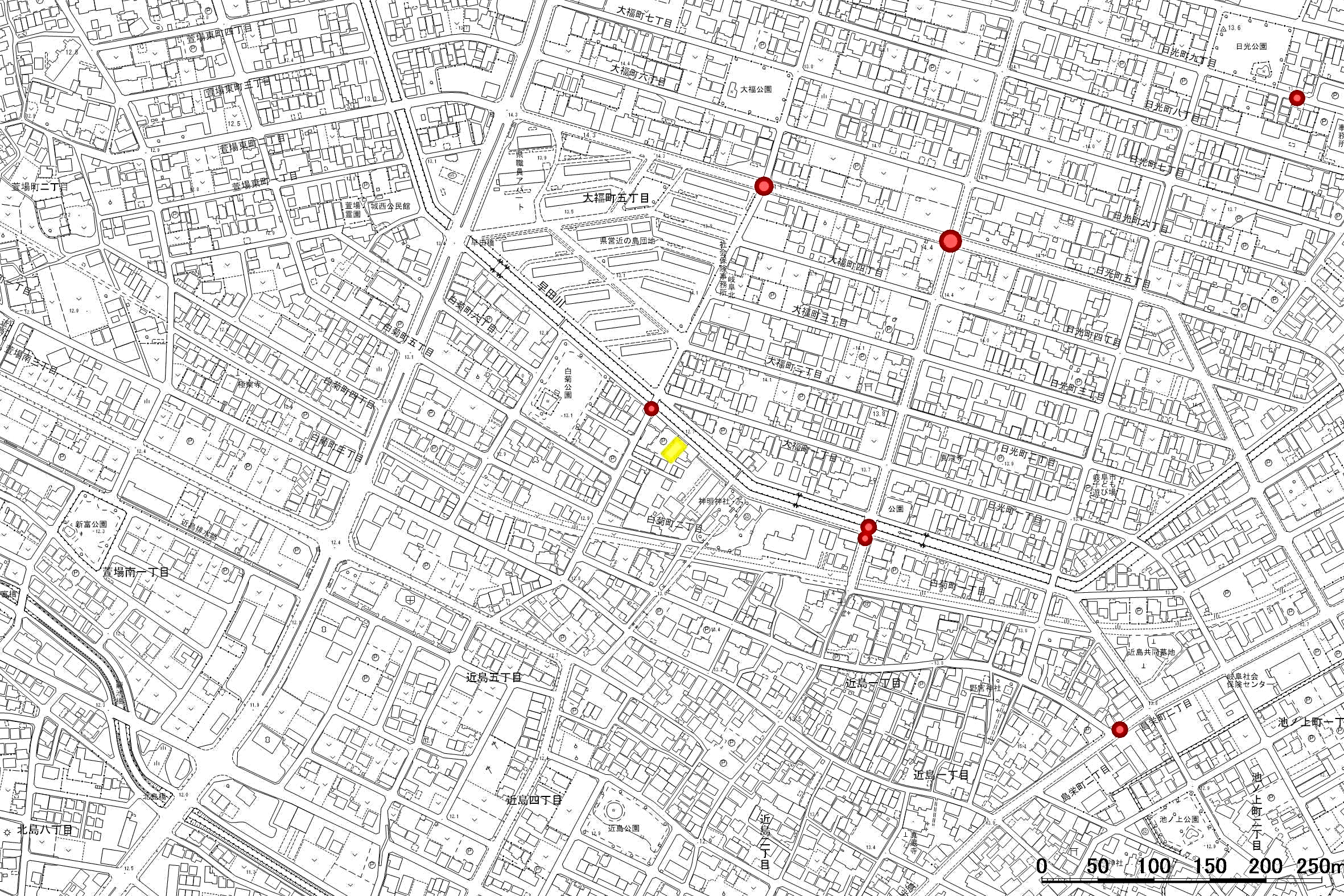 番号路線名箇所名・住所移動経路の状況・危険の内容対策内容事業主体対策年度1市道　光萱場東線大福町5丁目地先交差点の安全対策路側帯の設置岐阜市R22市道　光萱場東線大福町5東交差点交差点の安全対策防護柵の設置岐阜市R23市道　白菊大福2号線白菊町2丁目地先交差点の安全対策路面標示の設置岐阜市R24市道　白菊大福1号線白菊町2丁目地先交差点の安全対策路面標示の設置岐阜市R25市道　早田7の2号線近ノ島1丁目地先交差点の安全対策視線誘導標等の設置岐阜市R26市道　白菊大福1号線白菊町2丁目地先交差点の安全対策外側線の引き直し岐阜市R278910